College Council Agenda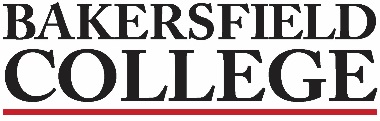 February 11, 2022Supporting documents may be accessed on the College Council Committee website at https://committees.kccd.edu/bc/committee/collegecouncil                                                                                                                                                 2018-2021 Strategic Directions                                                                                                                                               ACCJC Accreditation StandardsIf you require accessible versions of the provided documents for the meeting, please contact Debi Anderson at debra.anderson1@bakersfieldcollege.edu.Zav Dadabhoy Debi AndersonJennifer AchanSavannah AndrewsHeather BaltisGrace CommisoTodd CostonDionna DossOlivia GarciaMike GiacominiChris GlaserDan HallCraig HaywardTina JohnsonJoshua LewisAlisha LokenBernadette MartinezEdith MataKrista MorelandBill MoseleyManny MourtzanosBillie Jo RiceJason StrattonNick StrobelAnn Tatum Jessica Wojtysiak Welcome & Review of the Agenda - on the websiteWelcome & Review of the Agenda - on the websiteWelcome & Review of the Agenda - on the websiteWelcome & Review of the Agenda - on the websiteWelcome & Review of the Agenda - on the websiteWelcome & Review of the Agenda - on the websiteReview & Approval of Minutes – 1/28/2022Review & Approval of Minutes – 1/28/2022Review & Approval of Minutes – 1/28/2022Review & Approval of Minutes – 1/28/2022Review & Approval of Minutes – 1/28/2022Review & Approval of Minutes – 1/28/2022 College Council Business College Council Business College Council Business College Council Business College Council Business College Council Business College Council BusinessA.President’s ReportDadabhoyInformationInformationInformationB.COVID UpdateDamania,CollomInformation 10 minInformation 10 minInformation 10 minC.Checkpoint/Check-in DataPPTMoseleyInformation10 minInformation10 minInformation10 minD.GrantsGrant Opportunities PPTBC Grants Rosales, WallerMoseleyInformation25 minInformation25 minInformation25 minE.Persistence and Retention  PPTWhat’s the Difference?What can we learn from data?What can we do to help our students persist and stay the course?Hayward Information20 minInformation20 minInformation20 minF.Credit for Prior Learning and the Military Articulation PlatformPPTDoss, Frank, Menchaca, Nickell, Trujillo Information10 minInformation10 minInformation10 minG.AIQ ReportDocumentCommiso,WojtysiakInformation10 minInformation10 minInformation10 min Information Items                                                                                                                              Information Items                                                                                                                              Information Items                                                                                                                              Information Items                                                                                                                              Information Items                                                                                                                              Information Items                                                                                                                              Information Items                                                                                                                             Dates to Note:February 16: Financial Aid Fest 2022February 18: Lincoln Day HolidayFebruary 21: Washington Day HolidayFebruary 24: Distinguished Speaker Justin Hansford (Law Professor, Civil Rights Activist and Scholar), 10:00am & 2:00pmRenegade sport teams with competitions this week:Track and Field, Men and Women’s Swimming, Men and Women’s Tennis, Baseball, Softball Men and Women’s Basketball, and Men’s Golf.Bakersfield College EventsRenegade Athletics ScheduleDates to Note:February 16: Financial Aid Fest 2022February 18: Lincoln Day HolidayFebruary 21: Washington Day HolidayFebruary 24: Distinguished Speaker Justin Hansford (Law Professor, Civil Rights Activist and Scholar), 10:00am & 2:00pmRenegade sport teams with competitions this week:Track and Field, Men and Women’s Swimming, Men and Women’s Tennis, Baseball, Softball Men and Women’s Basketball, and Men’s Golf.Bakersfield College EventsRenegade Athletics ScheduleDates to Note:February 16: Financial Aid Fest 2022February 18: Lincoln Day HolidayFebruary 21: Washington Day HolidayFebruary 24: Distinguished Speaker Justin Hansford (Law Professor, Civil Rights Activist and Scholar), 10:00am & 2:00pmRenegade sport teams with competitions this week:Track and Field, Men and Women’s Swimming, Men and Women’s Tennis, Baseball, Softball Men and Women’s Basketball, and Men’s Golf.Bakersfield College EventsRenegade Athletics ScheduleDates to Note:February 16: Financial Aid Fest 2022February 18: Lincoln Day HolidayFebruary 21: Washington Day HolidayFebruary 24: Distinguished Speaker Justin Hansford (Law Professor, Civil Rights Activist and Scholar), 10:00am & 2:00pmRenegade sport teams with competitions this week:Track and Field, Men and Women’s Swimming, Men and Women’s Tennis, Baseball, Softball Men and Women’s Basketball, and Men’s Golf.Bakersfield College EventsRenegade Athletics ScheduleNEXT SCHEDULED MEETING – February 25, 2022NEXT SCHEDULED MEETING – February 25, 2022NEXT SCHEDULED MEETING – February 25, 2022NEXT SCHEDULED MEETING – February 25, 2022NEXT SCHEDULED MEETING – February 25, 2022NEXT SCHEDULED MEETING – February 25, 2022NEXT SCHEDULED MEETING – February 25, 2022